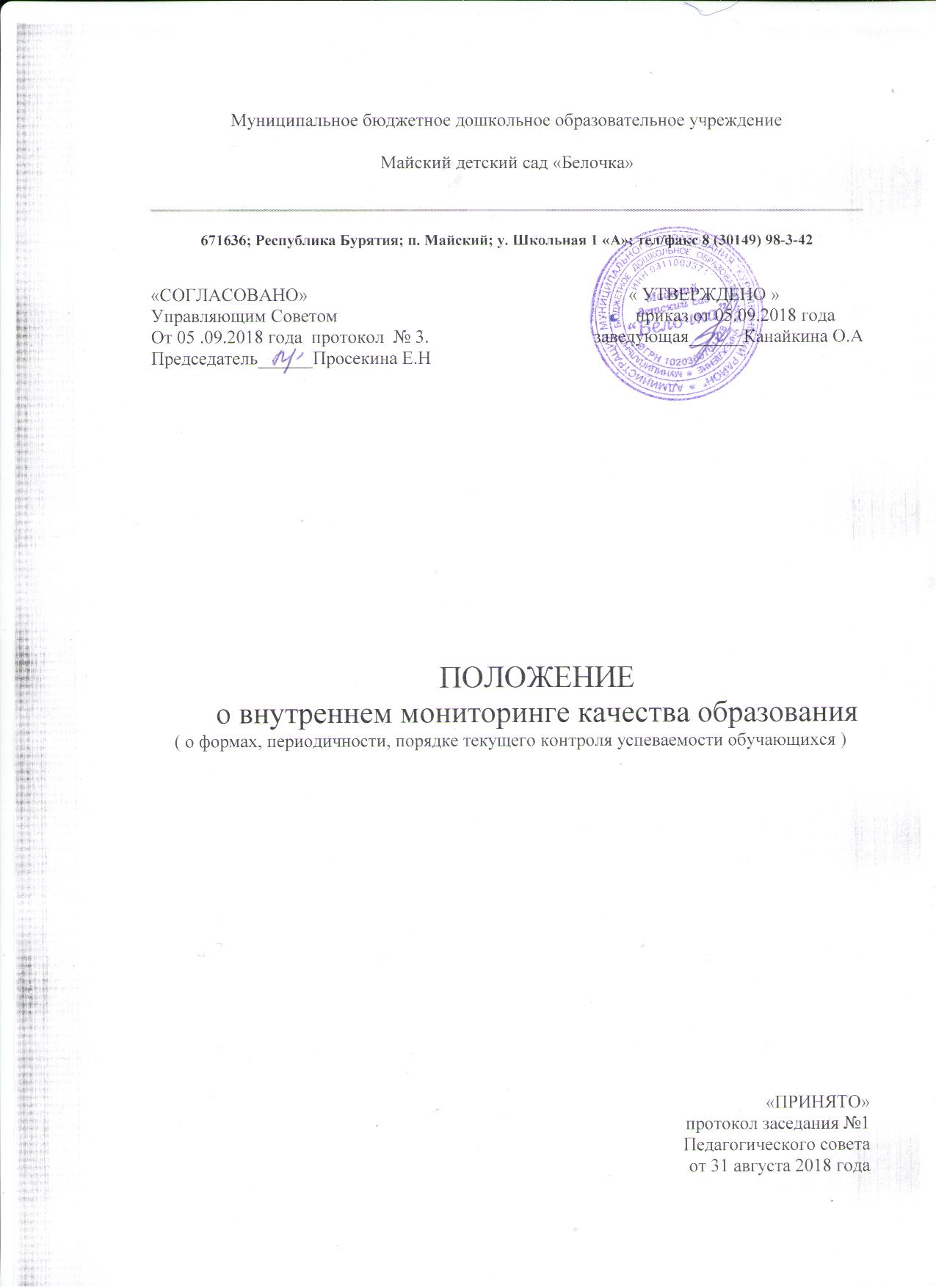 «ПРИНЯТО»протокол заседанияПедагогического советаот 31 августа 2018 года1. Общее положение1.1.Настоящее Положение о формах, периодичности, порядке диагностики образовательной деятельности воспитанников МБДОУ Майский детский сад "Белочка" (далее – Положение) разработано в соответствии с Федеральным законом Российской Федерации от 29 декабря 2013г. № 273-ФЗ "Об образовании в Российской Федерации", Приказа Министерства образования и науки Российской Федерации  от 17 октября 2013 г. № 1155, Уставом ДОУ.1.2.Настоящее Положение определяет цели, задачи, назначение, примерное содержание и способы осуществления диагностики образовательной деятельности.1.3.Диагностика предусматривает сбор, системный учёт, обработку и анализ информации об учреждении и результатах образовательной деятельности для эффективного решения задач управления качеством образования ДОУ.1.4. Настоящее Положение является локальным нормативным актом, регламентирующим деятельность ДОУ.1.5.Срок данного положения не ограничен. Положение действует до принятия нового.2. Цель и задачи диагностики образовательной деятельности2.1. Целью проведения диагностики является оптимизация образовательной деятельности ДОУ.2.2.Задачи:проанализировать оценку качества образовательной деятельности детьми по 5 образовательным областям;оценить качество образовательной деятельности ДОУ;индивидуализировать его для достижения достаточного уровня освоения каждым ребёнком содержания образовательной программы учреждения.2.3.Направлениями диагностики могут быть:реализация примерных основных образовательных программ и парциальных программ;уровень физического и психологического развития воспитанников;состояния здоровья дошкольников;адаптация вновь прибывших детей к условиям детского сада;готовность детей подготовительной группы к школе;эмоциональное благополучие воспитанников в ДОУ;развитие инновационных процессов и влияние их на повышение качества работы ДОУ;удовлетворённость родителей качеством предоставляемых ДОУ услуг.Формы получения образования и формы обучения3.1. В Российской Федерации образование может быть получено в организациях:осуществляющих образовательную деятельность.3.2. Формы получения образования и формы обучения по основной образовательной программе дошкольного образования определяются федеральным государственным образовательным стандартом в виде целевых ориентиров.3.3. Результаты освоения Программы представлены в виде целевых ориентиров дошкольного образования, которые представляют собой социально нормативные возрастные характеристики возможных достижений ребенка на этапе завершения уровня дошкольного образования.3.4. Целевые ориентиры не подлежат непосредственной оценке и не являются основанием для их формального сравнения с реальными достижениями детей. Они не являются основой объективной оценки соответствия установления требованиям образовательной деятельности и подготовки детей.Компетенция, права, обязанности и ответственность образовательной организации4.1. К компетенции дошкольного образовательного учреждения в установленной сфере деятельности относятся:осуществление диагностики образовательной деятельности;установление их форм, периодичности и порядка проведения.Организация диагностики образовательной деятельности5.1. При реализации основной образовательной программы может проводиться оценка индивидуального развития детей. Такая оценка проводится педагогическим работником в рамках педагогической диагностики (оценка индивидуального развития детей дошкольного возраста, связанной с оценкой развития детей дошкольного возраста, связанной с оценкой эффективности педагогических действий и лежащей в основе их дальнейшего планирования).5.2. Результаты диагностики образовательной деятельности могут использоваться исключительно для решения следующих образовательных задач:индивидуализации образования (в том числе, поддержки инициативы ребенка, построения его образовательной траектории или профессиональной коррекции особенностей его развития);оптимизации работы с группой детей.5.3. В процессе диагностики исследуются физические, интеллектуальные и личностные качества ребенка путем наблюдений за ребенком, бесед, тестирования, анализа продуктов детской деятельности. Содержание диагностики связано с основной образовательной программой дошкольного учреждения.5.4. При необходимости могут быть использованы психологическая диагностика развития детей (выявление и изучение индивидуально – психологических особенностей детей), которую проводят квалифицированные специалисты (педагоги – психологи, психологи) и логопедическая диагностика (выявление и изучение процесса коррекции речи детей), которую проводит квалифицированный специалист (учитель-логопед).5.5. Участие ребенка в психологической и логопедической диагностиках допускается только с согласия его родителей (законных представителей).5.6. Результаты психологической диагностики могут использоваться для решения задач психологического сопровождения и проведения квалифицированной коррекции развития детей.5.7. Результаты логопедической диагностики могут использоваться для решения задач коррекционного сопровождения и проведения квалифицированной коррекции речи детей.5.8. Педагог имеет право на основе консультаций со специалистами использовать имеющиеся различные рекомендации по проведению такой оценки в рамках диагностики образовательного процесса в группе или проводить ее самостоятельно.5.9.Периодичность диагностики в дошкольном учреждении - три раза в год для проведения сравнительного анализа в начале и конце учебного года в табличной форме по 5 образовательным областям. Используемые методы (наблюдение, беседы в реальной жизни, анализ продуктов детской деятельности, тестовый метод) не должны приводить к переутомлению воспитанников и не должны нарушать ход образовательной деятельности.5.10. Данные, полученные в результате диагностики, являются профессиональными материалами самого педагога и не подлежат проверке в процессе контроля и надзора.ДОКУМЕНТ ПОДПИСАН ЭЛЕКТРОННОЙ ПОДПИСЬЮДОКУМЕНТ ПОДПИСАН ЭЛЕКТРОННОЙ ПОДПИСЬЮДОКУМЕНТ ПОДПИСАН ЭЛЕКТРОННОЙ ПОДПИСЬЮСВЕДЕНИЯ О СЕРТИФИКАТЕ ЭПСВЕДЕНИЯ О СЕРТИФИКАТЕ ЭПСВЕДЕНИЯ О СЕРТИФИКАТЕ ЭПСертификат603332450510203670830559428146817986133868575980603332450510203670830559428146817986133868575980ВладелецКанайкина Ольга АлександровнаКанайкина Ольга АлександровнаДействителенС 29.04.2021 по 29.04.2022С 29.04.2021 по 29.04.2022